г. Петропавловск-Камчатский		                   « 06 »  ноября  2018 годаВ целях упорядочения нормативных правовых актов Министерства социального развития и труда Камчатского краяПРИКАЗЫВАЮ:1. Признать утратившим силу:1) приказ Министерства социального развития и труда Камчатского края от 09.06.2016 № 592-п «Об утверждении Положения о межведомственной комиссии при Министерстве социального развития и труда Камчатского края по рассмотрению результатов финансово-хозяйственной деятельности государственного унитарного протезно-ортопедического предприятия Камчатского края «Протект»;2) приказ Министерства социального развития и труда Камчатского края от 03.05.2017 № 445-п «О внесении изменений в приказ Министерства социального развития и труда Камчатского края от 09.06.2016 № 592-п «Об утверждении Положения о межведомственной комиссии при Министерстве социального развития и труда Камчатского края по рассмотрению результатов финансово-хозяйственной деятельности государственного унитарного протезно-ортопедического предприятия Камчатского края «Протект».2. Настоящий приказ вступает в силу через 10 дней после дня его официального опубликования.Министр					                                               И.Э. Койрович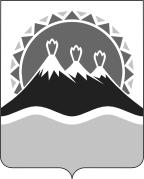 МИНИСТЕРСТВО СОЦИАЛЬНОГО РАЗВИТИЯ И ТРУДАКАМЧАТСКОГО КРАЯПРИКАЗ №   1251-пО признании утратившими силу отдельных приказов Министерства социального развития и труда Камчатского края 